Классный час с педагогом-психологом   Игра – это путь к познанию ребенком самого себя. И это понятие многогранно. Существуют разные игры. Одни развивают мышление и кругозор детей, другие - ловкость, терпение и т.д.   Игра – отличное дополнение к учебному процессу.19 января Татьяна Григорьевна Думрауф провела с ребятами игровой классный час, направленный на сплочение коллектива шестиклассников. Ребятам нужно было написать свою характеристику в любой форме, а после этого учащиеся, договариваясь между собой, должны были угадать, о ком идет речь. Что-то давалось легко, а что-то- не совсем. Приходилось отстаивать свою точку зрения, но при этом и учиться учитывать мнение других. 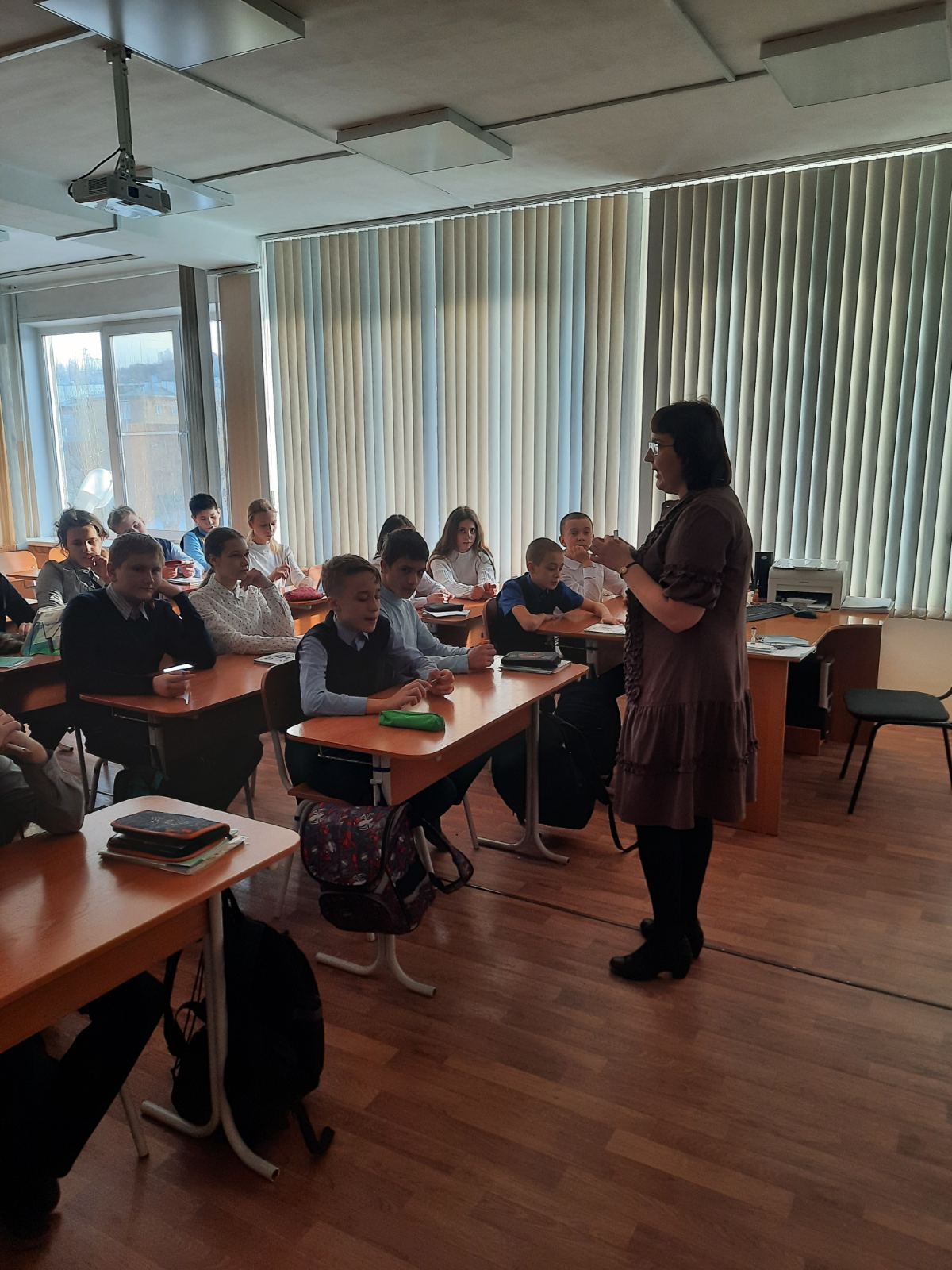 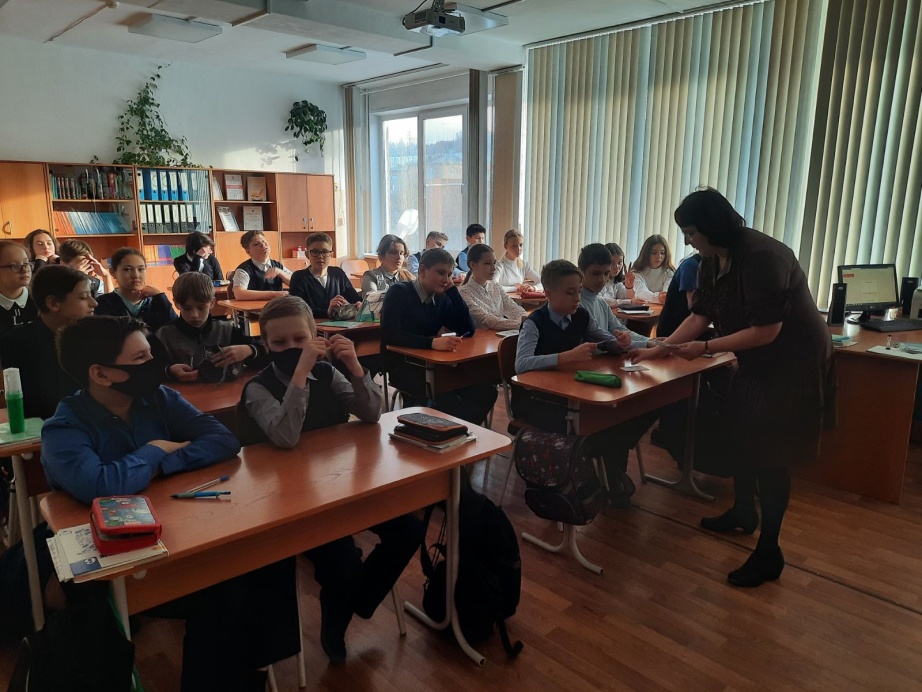 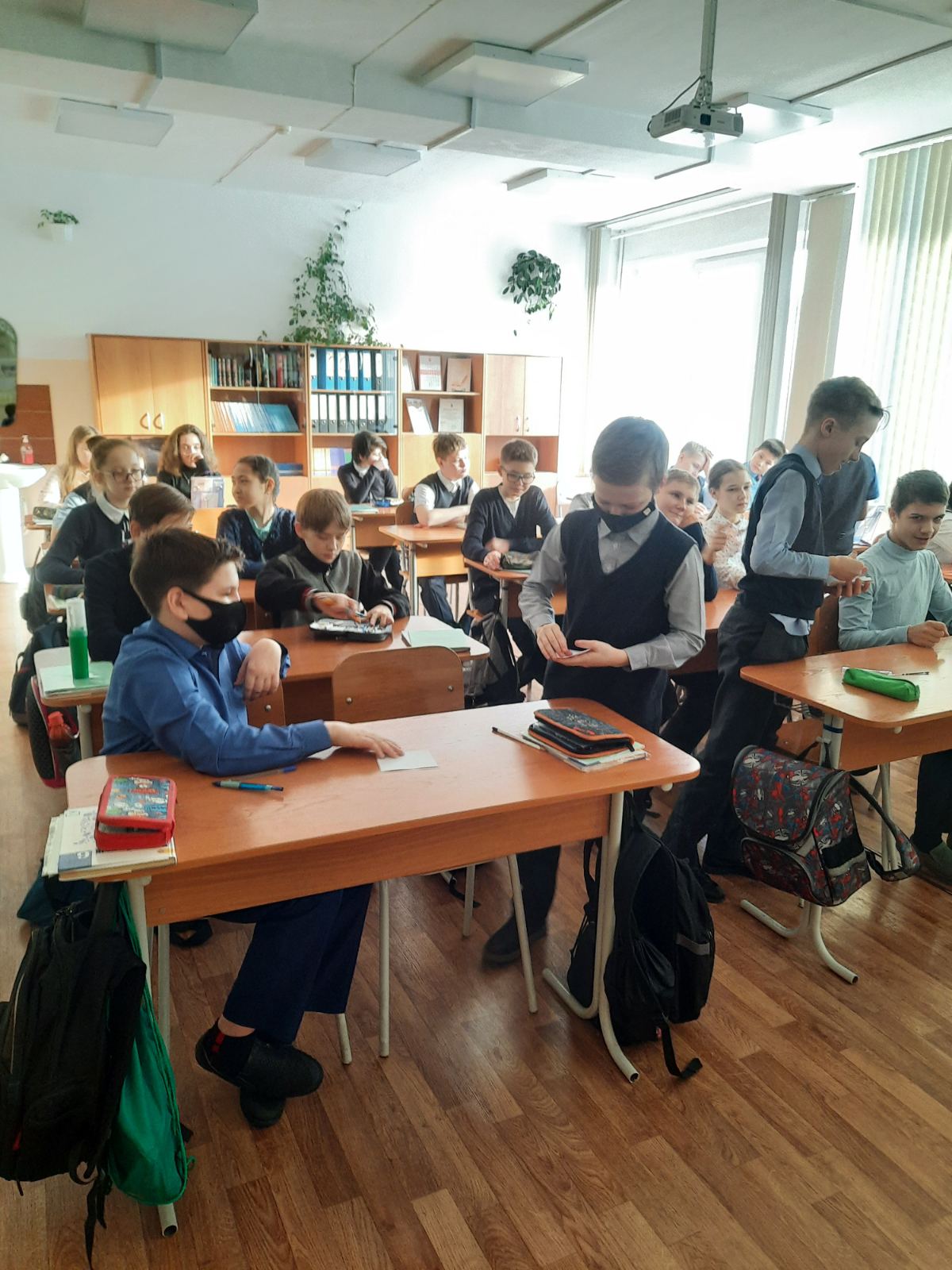 